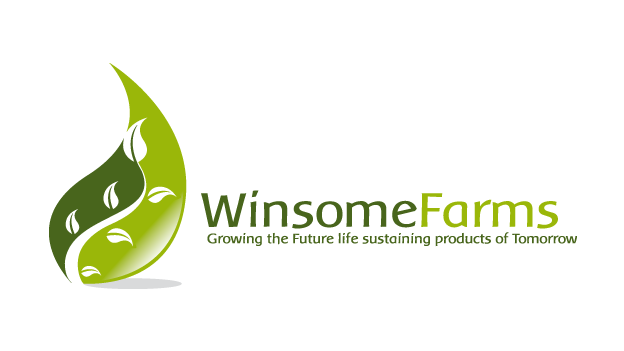 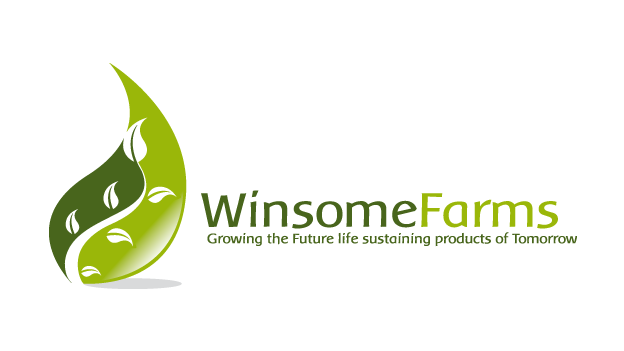 Custom Farming:With late model, large equipment we have a broad selection of custom farming services we provide. Strip Till: 12row, 30in spacing. Nh3 and Dry capable. Variable Rate and Mapping available.Planting: JD 1770NT 24row, 30in spacing. Precision Planting Delta Force, VDrive, and Clean Sweep, liquid fertilizer equipped, Variable Rate and Mapping availableSeeding: JD 1910/1835 60ft Air Hoe Drill, 12in spacing, seed and fertilizer placed in same row, Nh3 banding available.	Crustbuster 4745, 45’ 10in spacing disk drill. Swath control equipped Variable Rate availableTillage:   Sunflower sweep plows 35’-54’, hyd picker lift	Landoll VT+: 33’	JD 726 Mulch Finisher	Hamby 30’, 30in CultivatorHarvesting: JD 9770 STS, 612C Corn Head, Shelbourne 32 CVS, JD 936D Draper Head.	      Brent 1194 Grain Cart w/scalesSpraying: JD 4730 100’ boom 15in space. Semi and nurse trailer to transport. Variable Rate and MappingCall to discuss a plan of action to get your custom farming needs met. If we are not able to help you we will help you find someone that can.